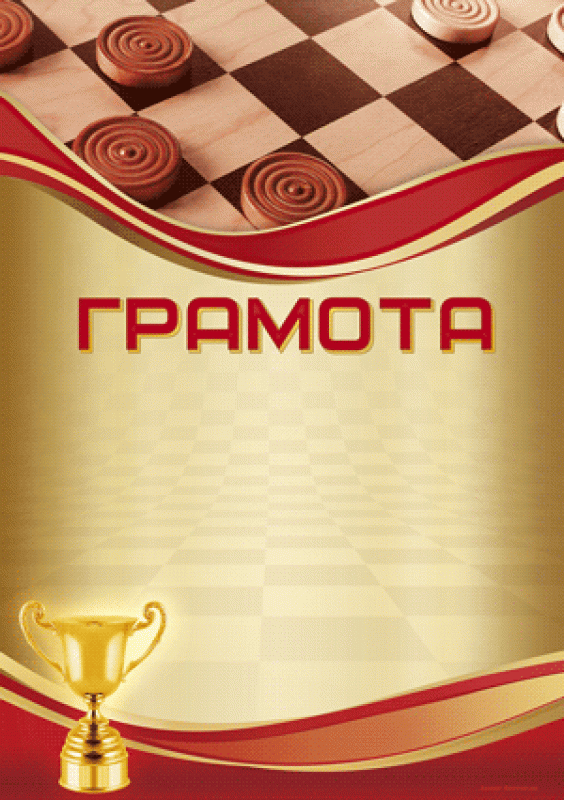 НАГРАЖДАЕТСЯГУСТОВ ИВАНЗанявший Iместов турнире по шашкамсреди воспитанников подготовительных групп МАДОУ детский сад №43Заведующий МАДОУд/с№43					Э.И.ШагиеваИнсруктор по физи.культуре					И.Ф.Репина2018г.